ПРЕСС-РЕЛИЗУзнать об ограничениях на объекты недвижимости можно через ИнтернетКадастровая палата по Краснодарскому краю напоминает о необходимости перед заключением сделки проверить приобретаемую недвижимость на возможные запреты или ограничения.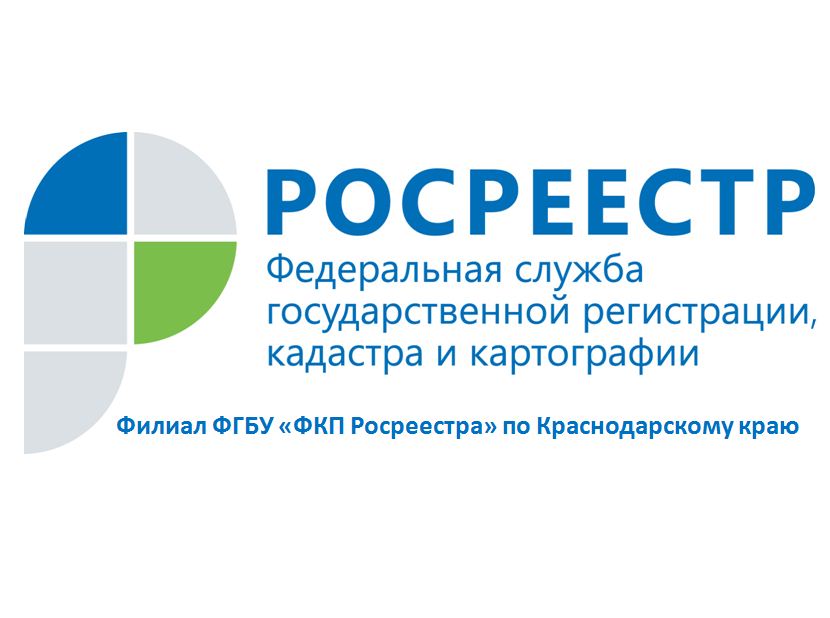 Арест на имущество является одной из мер предостережения, которая накладывается определенными государственными и исполнительными органами.Любую жилую собственность невозможно зарегистрировать, продать, купить, подарить согласно настоящим государственным законам, если она находится под арестом.Вся информация о наличии такого рода ограничений содержится в Едином государственном реестре недвижимости (ЕГРН).Если вовремя не получить сведения из ЕГРН, вы можете обречь себя на финансовые потери и судебные тяжбы, которые не всегда заканчиваются успехом.Как узнать, действуют ли в отношении имущества, которое вы хотите купить, ограничения, не позволяющие распоряжаться этой собственностью?Для того чтобы узнать, наложен ли арест на приобретаемую вами квартиру или любую другую недвижимость, необходимо обратиться в любое МФЦ с запросом о предоставлении сведений, содержащихся в ЕГРН, указав адрес интересуемого объекта либо его кадастровый номер (с адресами и графиком работы МФЦ можно ознакомиться на сайте www.e-mfc.ru). Не стоит забывать и о современных технологиях: запрос можно подать в электронной форме через портал Росреестра (www.rosreestr.ru). За предоставления сведений взимается государственная пошлина.Сведения о кадастровом номере объекта недвижимости, а также другую интересующую вас информацию можно узнать также на официальном сайте Росреестра (www.rosreestr.ru), используя сервис «Справочная информация по объектам недвижимости в режиме online» раздела «Электронные услуги и сервисы», а также в разделе «Публичная кадастровая карта».На странице поиска рекомендуем указать кадастровый номер объекта недвижимости либо его адрес (местоположение). В отношении найденного объекта будут указаны его общедоступные сведения, в том числе и информация о наличии/отсутствии прав и ограничений на объекты недвижимости.___________________________________________________________________________________________________Пресс-служба филиала ФГБУ «ФКП Росреестра» по Краснодарскому краю